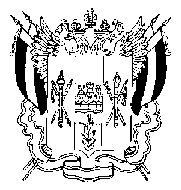 ТЕРРИТОРИАЛЬНАЯ ИЗБИРАТЕЛЬНАЯ КОМИССИЯНЕКЛИНОВСКОГО РАЙОНА РОСТОВСКОЙ ОБЛАСТИПОСТАНОВЛЕНИЕ17 сентября 2020 г.                                                                                № 153-2с. Покровское13 сентября 2020 года состоялись дополнительные выборы депутата Собрания депутатов  Носовского сельского поселения по Носовскому одномандатному избирательному округу № 5.В соответствии с частью 9 статьи 65 Областного закона от 12.05.2016 № 525-ЗС«О выборах и референдумах в Ростовской области», на основании постановления территориальной избирательной комиссии от 14 сентября 20120 № 151-3 «Об установлении общих результатов дополнительных выборов депутата Собрания депутатов Носовского сельского поселения по Носовскому одномандатному округу № 5», опубликованного в газете «16» сентября 2020 № 74,Территориальная избирательная комиссия Неклиновского района ПОСТАНОВЛЯЕТ:1. Зарегистрировать избранного депутата Собрания депутатов Носовского сельского поселения по  Носовскому одномандатному избирательному округу № 5:Рарог Василия Александровича, 23.02.1990 года рождения;2. Выдать избранному депутату удостоверения об избрании депутатом Собрания депутатов Носовского сельского поселения по Носовского одномандатному округу № 5.3. Разместить настоящее постановление на сайте Территориальной избирательной комиссии Неклиновского района в информационно-телекоммуникационной сети «Интернет».4. Контроль за исполнением настоящего постановления возложить 
на председателя территориальной избирательной комиссии М.Ю. Сафонову.Председатель комиссии				        М.Ю. СафоновСекретарь  комиссии						Н.А. ХарченкоО регистрации депутата Собрания депутатов Носовского сельского поселения, избранного по Носовскому одномандатному округу № 5